В  рамках месячника обороно – массовой работы «День защитника Отечества» воспитатели Абакумова А. Г. и Шульгинова О. Г. с детьми младшей группы провели следующие мероприятия:- Беледа: «Наша Армия сильна»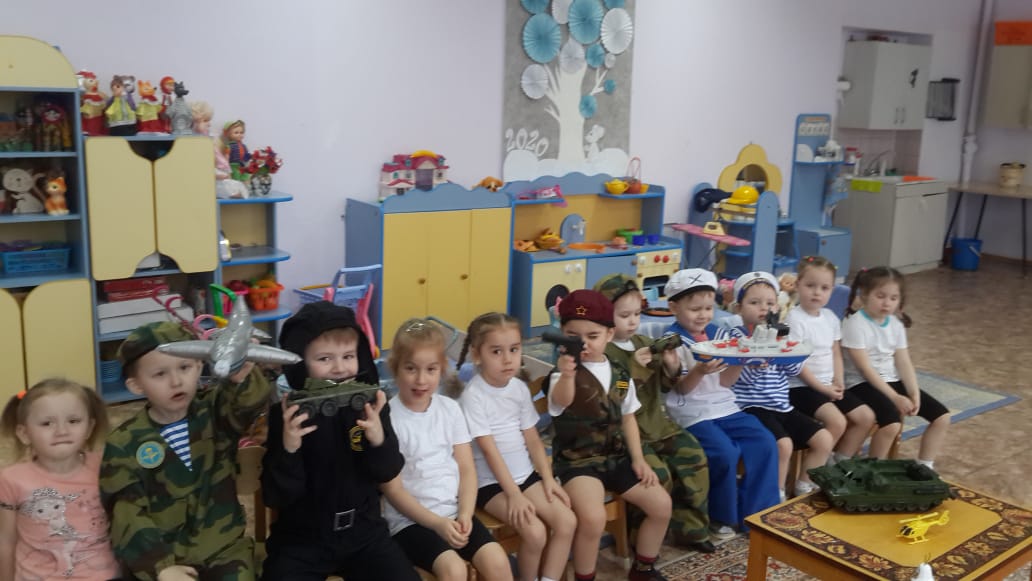 - Дети одевались в солдат Российской Армии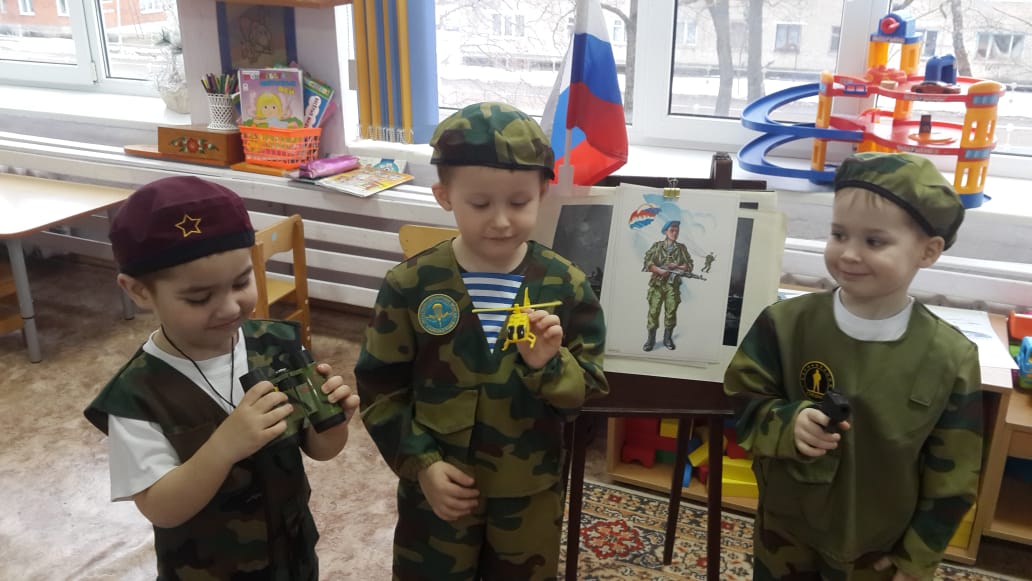 - Рассматривали иллюстрации «Виды войск Российской Армии»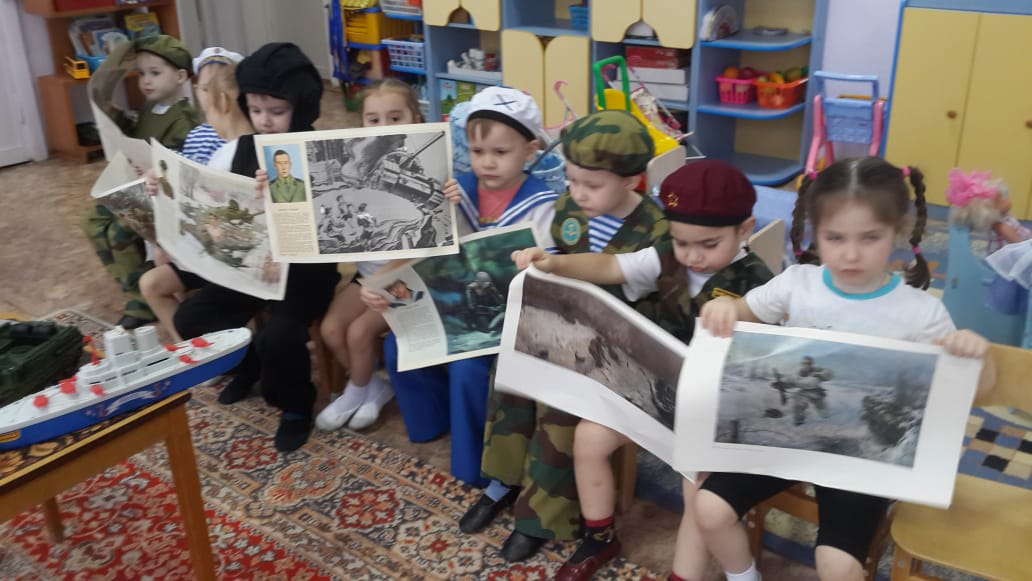 - НОД «Знакомство с праздником «День Защитника Отечества»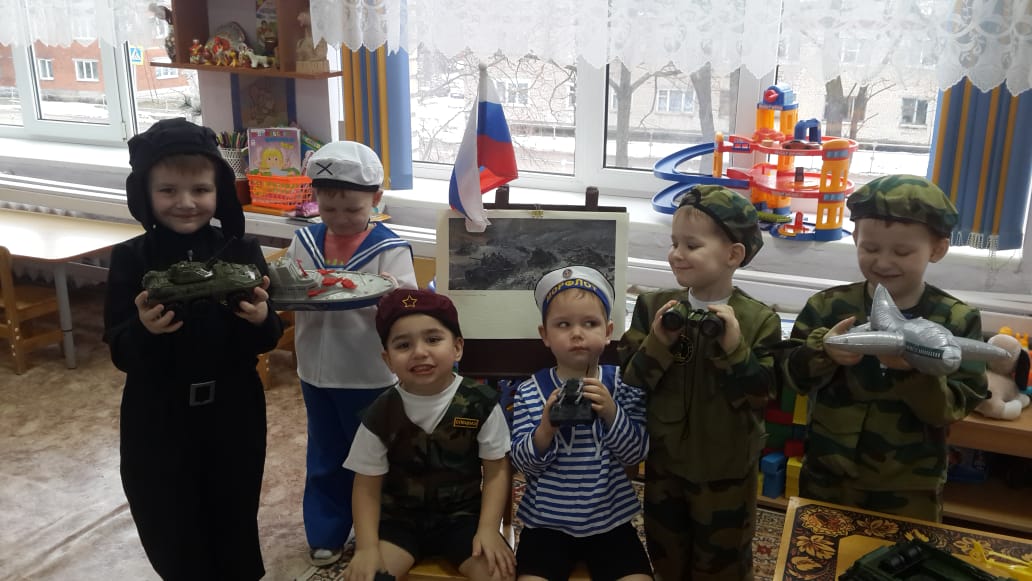 